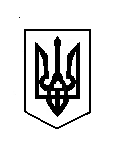 ВЕРБСЬКА СІЛЬСЬКА РАДАХХХХ сесія VIIІ скликанняР І Ш Е Н Н Я 05 вересня 2023 року									№ 1055       З метою покращення утримання доріг Вербської сільської ради в належному стані, та керуючись п. 22 статті 26 Закону України „ Про місцеве самоврядування в Україні”, за погодженням з постійними комісіями, з питань фінансів, бюджету, планування соціально-економічного розвитку, інвестицій та міжнародного співробітництва, сільська радаВИРІШИЛА:1. Внести зміни до Програми по утриманню та ремонту доріг на території Вербської сільської ради  на 2023 рік, затвердженої рішення тридцять першої сесії VIIІ скликання Вербської сільської ради від 22.12.2022 року № 920 « Про Програму по утриманню та ремонту доріг на 2023 рік», зі змінами, внесеними рішеннями тридцять п’ятої сесії VIIІ скликання Вербської сільської ради від 11.04.2023 року № 982 «Про внесення змін до Програми по утриманню та ремонту доріг на 2023 рік», тридцять шостої сесії VIIІ скликання Вербської сільської ради від 09.05.2023 року № 1003 «Про внесення змін до Програми по утриманню та ремонту доріг на 2023 рік»,тридцять восьмої сесії VIIІ скликання Вербської сільської ради від 07.07.2023 року № 1037 «Про внесення змін до Програми по утриманню та ремонту доріг на 2023 рік», тридцять дев’ятої  сесії VIIІ скликання Вербської сільської ради від 04.08.2023 року № 1050«Про внесення змін до Програми по утриманню та ремонту доріг на 2023 рік», а саме:  «Фінансове забезпечення».2. Додаток 2 «Фінансове забезпечення» викласти в новій редакції, що додається.3. Контроль за виконанням цього рішення покласти на постійну комісію з питань фінансів, бюджету, планування соціально-економічного розвитку, інвестицій та міжнародного співробітництва (Аркадій СЕМЕНЮК).Сільський голова 					Каміла КОТВІНСЬКА                                                                                Додаток 2                                                                                до рішення сесії сільської ради                                                                               від 05 вересня 2023 року № 1055Зміни доПрограми по утриманню та ремонту доріг на 2023 рік Внести зміни, а саме:«Фінансове забезпечення» викласти в новій редакції, а саме: фінансування програми здійснюється з коштів місцевого бюджету, а також інших джерел не заборонених законодавством в сумі 4 089 049 грн.Заходи зі змінами, які фінансуються Вербською сільською радою у 2023 роціСільський голова 					Каміла КОТВІНСЬКАПро внесення змін у Програму по утриманню та  ремонту доріг на 2023 рік№ п/п                 Зміст заходу Обсяги фінансування, грн. Джерело фінансуванняВідповідальні виконавці1.Експлуатаційне утримання дороги в с. Верба, вулиці Застав’я – ІІ (дрібний ямковий ремонт)539 432Бюджет Вербської сільської територіальної громадиСільський голова2.Поточний дороги в с. Верба, вулиці Застав’я – ІІІ 199 218Бюджет Вербської сільської територіальної громадиСільський голова3.Поточний ремонт  дороги в  с. Білогородка, вулиці Гора 195 239Бюджет Вербської сільської територіальної громадиСільський голова4.Експлуатаційне утримання дороги в с. Софіївка Перша, вулиці Центральної (дрібний ямковий ремонт)518 816Бюджет Вербської сільської територіальної громадиСільський голова5.Поточний ремонт  дороги в  с. Стовпець, вулиці Церковна199 250Бюджет Вербської сільської територіальної громадиСільський голова6.Поточний ремонт  дороги в  с. Стовпець, вулиці Шевченка98 000Бюджет Вербської сільської територіальної громадиСільський голова7.Поточний ремонт  дороги в  с. Стовпець, вулиці Кременецька199 539Бюджет Вербської сільської територіальної громадиСільський голова8.Поточний ремонт  дороги в  с. Рідкодуби, вулиці Центральної 198 000Бюджет Вербської сільської територіальної громадиСільський  голова9.Капітальний ремонт тротуару  непарної сторони  вул. Дубенська в с. Верба Дубенського району Рівненської області257 076Бюджет Вербської сільської територіальної громадиСільський  голова10.Виготовлення проектної документації по об'єкту "Капітальний ремонт тротуару  непарної сторони вул. Дубенська в с. Верба Дубенського району Рівненської області"38 652Бюджет Вербської сільської територіальної громадиСільський  голова11.Проведення експертизи кошторисної частини проектної документації по об’єкту  «Капітальний ремонт тротуару непарної сторони по вулиці Дубенській в с. Верба Дубенського району Рівненської області»4 272Бюджет Вербської сільської територіальної громадиСільський  голова12.Капітальний ремонт тротуару   вул. Грушевського в с. Верба Дубенського району Рівненської області107 667Бюджет Вербської сільської територіальної громадиСільський  голова13.Виготовлення проектної документації по об'єкту "Капітальний ремонт тротуару вул. Грушевського в с. Верба Дубенського району Рівненської області"29 616Бюджет Вербської сільської територіальної громадиСільський  голова14.Проведення експертизи кошторисної частини проектної документації по об’єкту  «Капітальний ремонт тротуару по вулиці Грушевського в с. Верба Дубенського району Рівненської області»4 272Бюджет Вербської сільської територіальної громадиСільський  голова15.Капітальний ремонт тротуару   вул. Сковороди в с. Верба Дубенського району Рівненської області659 458Бюджет Вербської сільської територіальної громадиСільський  голова16.Виготовлення проектної документації по об'єкту "Капітальний ремонт тротуару вул. Сковороди в   с. Верба Дубенського району Рівненської області"36 270Бюджет Вербської сільської територіальної громадиСільський  голова17.Проведення експертизи кошторисної частини проектної документації по об’єкту  «Капітальний ремонт тротуару по вулиці Сковороди в с. Верба Дубенського району Рівненської області»4 272Бюджет Вербської сільської територіальної громадиСільський  голова18.Поточний ремонт  дороги в  с. Верба, вулиці Воля200 000Бюджет Вербської сільської територіальної громадиСільський  голова19.Поточний ремонт  дороги в  с. Верба, вулиці Застав’я -І200 000Бюджет Вербської сільської територіальної громадиСільський  голова20.Поточний ремонт  дороги в  с. Верба, вулиці Шкільна200 000Бюджет Вербської сільської територіальної громадиСільський  голова21.Поточний ремонт  дороги в  с. Верба, вулиці Грушевського200 000Бюджет Вербської сільської територіальної громадиСільський  головаВСЬОГО4 089 049